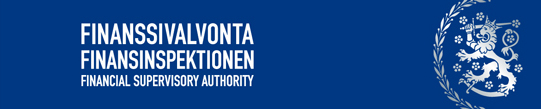 konfidentiell 					RAPPORT OM STÖRNINGARFinansinspektionen rekommenderar att blanketten används för rapportering av störningar enligt kapitel 10.1.3 i föreskrifter och anvisningar 6/2015. Blanketten ska skickas via e-post till Finansinspektionen till hairio(at)finanssivalvonta.fi. Om den rapporteringsskyldiga inte använder denna blankett bör uppgifterna på blanketten rapporteras på den rapporteringsskyldigas eget rapportunderlag.Typ av anmälanRapportörStörningFörklaring av orsakerna till störningenDen primära anledningen till störningen uppges som orsak till störningen. Ett mänskligt fel till exempel kan leda till flera olika fel, men den primära orsaken till störningen har varit ett mänskligt fel vilket ska antecknas på blanketten. Attack av skadligt program: Det skadliga programmet finns på kundens apparat eller i institutets system. Mänskligt fel: Störningen orsakas av att en person har begått ett oavsiktligt fel.  Kapacitetsproblem: Resurserna räcker inte till för uppgiften (till exempel serverns kapacitet är otillräcklig).Maskinfel: Störningen orsakas av att en maskin går sönder (till exempel server, router)Annan orsak: Orsaken till störningen är någon annan än de som räknas upp här.Programmeringsfel: Det finns ett programmeringsfel i systemprogramvaran eller programmet. Överbelastningsattack: Nättjänsten lamslås genom en överbelastningsattack så att tjänsten inte kan användas eller i övrigt inte fungerar normalt. Till skillnad från övriga typer av attacker är syftet inte att göra intrång i systemet utan att störa dess funktion.Phishing: Avsikten med nätfiske eller fiske efter information är att utan auktorisation få tillgång till konfidentiell information genom att uppträda som en part som är berättigad till informationen. Processfel: Processen avviker från den planerade (till exempel en manuell arbetsfas utförs i strid med processen). Intrång i datasystem: En icke auktoriserad part har kommit in i datasystemet.Fel i databasen: Störningen orsakas av ett fel i databasen (till exempel utrymmet som reserverats för databasen tar slut).Extern störning: Störningen har en extern orsak (till exempel strejk, elavbrott, rån). Ny rapport, datumKomplettering av rapport, datum         Bolagets namn      Rapportörens namn och telefon      TidpunktStörningen började (datum och klockslag):       Störningen började (datum och klockslag):       Störningen började (datum och klockslag):       Störningen började (datum och klockslag):       Störningen började (datum och klockslag):       Störningen började (datum och klockslag):       Störningen började (datum och klockslag):       Störningen upptäcktes (datum och klockslag):      Störningen upptäcktes (datum och klockslag):      Störningen upptäcktes (datum och klockslag):      Störningen upptäcktes (datum och klockslag):      Störningen upptäcktes (datum och klockslag):      Störningen upptäcktes (datum och klockslag):      Störningen upptäcktes (datum och klockslag):      TidpunktStörningen upphörde (datum och klockslag):      Störningen upphörde (datum och klockslag):      Störningen upphörde (datum och klockslag):      Störningen upphörde (datum och klockslag):      Störningen upphörde (datum och klockslag):      Störningen upphörde (datum och klockslag):      Störningen upphörde (datum och klockslag):      Orsak till störningen Mänskligt fel Mänskligt fel Mänskligt fel Mänskligt fel Maskinfel  Maskinfel  Maskinfel  Maskinfel  Maskinfel  Maskinfel  Fel i databasen  Fel i databasen  Fel i databasen  Fel i databasen Orsak till störningen Phishing Phishing Phishing Phishing Intrång i datasystem Intrång i datasystem Intrång i datasystem Intrång i datasystem Intrång i datasystem Intrång i datasystem Kapacitetsproblem Kapacitetsproblem Kapacitetsproblem KapacitetsproblemOrsak till störningen Överbelastningsattack Överbelastningsattack Överbelastningsattack Överbelastningsattack Attack av skadliga program Attack av skadliga program Attack av skadliga program Attack av skadliga program Attack av skadliga program Attack av skadliga program Extern störning Extern störning Extern störning Extern störningOrsak till störningen Programmeringsfel Programmeringsfel Programmeringsfel Programmeringsfel Processfel Processfel Processfel Processfel Processfel Processfel Annan orsak Annan orsak Annan orsak Annan orsakOrsak till störningenOrsakades störningen av ändringar i maskiner eller programvaror (t.ex. byte av version)?  Ja  Nej Orsakades störningen av ändringar i maskiner eller programvaror (t.ex. byte av version)?  Ja  Nej Orsakades störningen av ändringar i maskiner eller programvaror (t.ex. byte av version)?  Ja  Nej Orsakades störningen av ändringar i maskiner eller programvaror (t.ex. byte av version)?  Ja  Nej Orsakades störningen av ändringar i maskiner eller programvaror (t.ex. byte av version)?  Ja  Nej Orsakades störningen av ändringar i maskiner eller programvaror (t.ex. byte av version)?  Ja  Nej Orsakades störningen av ändringar i maskiner eller programvaror (t.ex. byte av version)?  Ja  Nej Orsakades störningen av ändringar i maskiner eller programvaror (t.ex. byte av version)?  Ja  Nej Orsakades störningen av ändringar i maskiner eller programvaror (t.ex. byte av version)?  Ja  Nej Orsakades störningen av ändringar i maskiner eller programvaror (t.ex. byte av version)?  Ja  Nej Orsakades störningen av ändringar i maskiner eller programvaror (t.ex. byte av version)?  Ja  Nej Orsakades störningen av ändringar i maskiner eller programvaror (t.ex. byte av version)?  Ja  Nej Orsakades störningen av ändringar i maskiner eller programvaror (t.ex. byte av version)?  Ja  Nej Orsakades störningen av ändringar i maskiner eller programvaror (t.ex. byte av version)?  Ja  Nej Beskrivning av störningenEffekter av störningen Nättjänster för privatkunder Nättjänster för privatkunder Nättjänster för privatkunder Nättjänster för företagskunder Nättjänster för företagskunder Nättjänster för företagskunder Nättjänster för företagskunder Nättjänster för företagskunder Nättjänster för företagskunder Nättjänster för företagskunder Nättjänster för företagskunder Internetsidor Internetsidor InternetsidorEffekter av störningen Obehörig åtkomst till uppgifterna Obehörig åtkomst till uppgifterna Obehörig åtkomst till uppgifterna Annat missbruk Annat missbruk Annat missbruk Annat missbruk Annat missbruk Annat missbruk Annat missbruk Annat missbruk Betalningstrafik Betalningstrafik BetalningstrafikEffekter av störningen Rådgivnings-/telefontjänster  Rådgivnings-/telefontjänster  Rådgivnings-/telefontjänster  Flera servicekanaler Flera servicekanaler Flera servicekanaler Flera servicekanaler Flera servicekanaler Flera servicekanaler Flera servicekanaler Flera servicekanaler Annan tjänst/funktion Annan tjänst/funktion Annan tjänst/funktionEffekter av störningen Kontor Kontor KontorStörningens omfattningVilka tjänster påverkades av störningen? I hur stor omfattning påverkades kunder och övriga aktörer av störningarna? (t.ex. antalet kunder)Vilka tjänster påverkades av störningen? I hur stor omfattning påverkades kunder och övriga aktörer av störningarna? (t.ex. antalet kunder)Vilka tjänster påverkades av störningen? I hur stor omfattning påverkades kunder och övriga aktörer av störningarna? (t.ex. antalet kunder)Vilka tjänster påverkades av störningen? I hur stor omfattning påverkades kunder och övriga aktörer av störningarna? (t.ex. antalet kunder)Vilka tjänster påverkades av störningen? I hur stor omfattning påverkades kunder och övriga aktörer av störningarna? (t.ex. antalet kunder)Vilka tjänster påverkades av störningen? I hur stor omfattning påverkades kunder och övriga aktörer av störningarna? (t.ex. antalet kunder)Vilka tjänster påverkades av störningen? I hur stor omfattning påverkades kunder och övriga aktörer av störningarna? (t.ex. antalet kunder)Vilka tjänster påverkades av störningen? I hur stor omfattning påverkades kunder och övriga aktörer av störningarna? (t.ex. antalet kunder)Vilka tjänster påverkades av störningen? I hur stor omfattning påverkades kunder och övriga aktörer av störningarna? (t.ex. antalet kunder)Vilka tjänster påverkades av störningen? I hur stor omfattning påverkades kunder och övriga aktörer av störningarna? (t.ex. antalet kunder)Vilka tjänster påverkades av störningen? I hur stor omfattning påverkades kunder och övriga aktörer av störningarna? (t.ex. antalet kunder)Vilka tjänster påverkades av störningen? I hur stor omfattning påverkades kunder och övriga aktörer av störningarna? (t.ex. antalet kunder)Vilka tjänster påverkades av störningen? I hur stor omfattning påverkades kunder och övriga aktörer av störningarna? (t.ex. antalet kunder)Vilka tjänster påverkades av störningen? I hur stor omfattning påverkades kunder och övriga aktörer av störningarna? (t.ex. antalet kunder)KorrigeringsåtgärderMed vilka åtgärder kunde störningen avhjälpas?Med vilka åtgärder kunde störningen avhjälpas?Med vilka åtgärder kunde störningen avhjälpas?Med vilka åtgärder kunde störningen avhjälpas?Med vilka åtgärder kunde störningen avhjälpas?Med vilka åtgärder kunde störningen avhjälpas?Med vilka åtgärder kunde störningen avhjälpas?Med vilka åtgärder kunde störningen avhjälpas?Med vilka åtgärder kunde störningen avhjälpas?Med vilka åtgärder kunde störningen avhjälpas?Med vilka åtgärder kunde störningen avhjälpas?Med vilka åtgärder kunde störningen avhjälpas?Med vilka åtgärder kunde störningen avhjälpas?Med vilka åtgärder kunde störningen avhjälpas?Skador som uppkomEn uppskattning av skadorna, t.ex. kostnader (i euro), arbetstimmar och ersättningar som utbetalas i euro?En uppskattning av skadorna, t.ex. kostnader (i euro), arbetstimmar och ersättningar som utbetalas i euro?En uppskattning av skadorna, t.ex. kostnader (i euro), arbetstimmar och ersättningar som utbetalas i euro?En uppskattning av skadorna, t.ex. kostnader (i euro), arbetstimmar och ersättningar som utbetalas i euro?En uppskattning av skadorna, t.ex. kostnader (i euro), arbetstimmar och ersättningar som utbetalas i euro?En uppskattning av skadorna, t.ex. kostnader (i euro), arbetstimmar och ersättningar som utbetalas i euro?En uppskattning av skadorna, t.ex. kostnader (i euro), arbetstimmar och ersättningar som utbetalas i euro?En uppskattning av skadorna, t.ex. kostnader (i euro), arbetstimmar och ersättningar som utbetalas i euro?En uppskattning av skadorna, t.ex. kostnader (i euro), arbetstimmar och ersättningar som utbetalas i euro?En uppskattning av skadorna, t.ex. kostnader (i euro), arbetstimmar och ersättningar som utbetalas i euro?En uppskattning av skadorna, t.ex. kostnader (i euro), arbetstimmar och ersättningar som utbetalas i euro?En uppskattning av skadorna, t.ex. kostnader (i euro), arbetstimmar och ersättningar som utbetalas i euro?En uppskattning av skadorna, t.ex. kostnader (i euro), arbetstimmar och ersättningar som utbetalas i euro?En uppskattning av skadorna, t.ex. kostnader (i euro), arbetstimmar och ersättningar som utbetalas i euro?Åtgärder för att undvika störningen i fortsättningen På vilket sätt ska en liknande störning förhindras i fortsättningen? När genomfördes korrigeringsåtgärderna eller när ska de enligt plan genomföras?      På vilket sätt ska en liknande störning förhindras i fortsättningen? När genomfördes korrigeringsåtgärderna eller när ska de enligt plan genomföras?      På vilket sätt ska en liknande störning förhindras i fortsättningen? När genomfördes korrigeringsåtgärderna eller när ska de enligt plan genomföras?      På vilket sätt ska en liknande störning förhindras i fortsättningen? När genomfördes korrigeringsåtgärderna eller när ska de enligt plan genomföras?      På vilket sätt ska en liknande störning förhindras i fortsättningen? När genomfördes korrigeringsåtgärderna eller när ska de enligt plan genomföras?      På vilket sätt ska en liknande störning förhindras i fortsättningen? När genomfördes korrigeringsåtgärderna eller när ska de enligt plan genomföras?      På vilket sätt ska en liknande störning förhindras i fortsättningen? När genomfördes korrigeringsåtgärderna eller när ska de enligt plan genomföras?      På vilket sätt ska en liknande störning förhindras i fortsättningen? När genomfördes korrigeringsåtgärderna eller när ska de enligt plan genomföras?      På vilket sätt ska en liknande störning förhindras i fortsättningen? När genomfördes korrigeringsåtgärderna eller när ska de enligt plan genomföras?      På vilket sätt ska en liknande störning förhindras i fortsättningen? När genomfördes korrigeringsåtgärderna eller när ska de enligt plan genomföras?      På vilket sätt ska en liknande störning förhindras i fortsättningen? När genomfördes korrigeringsåtgärderna eller när ska de enligt plan genomföras?      På vilket sätt ska en liknande störning förhindras i fortsättningen? När genomfördes korrigeringsåtgärderna eller när ska de enligt plan genomföras?      På vilket sätt ska en liknande störning förhindras i fortsättningen? När genomfördes korrigeringsåtgärderna eller när ska de enligt plan genomföras?      På vilket sätt ska en liknande störning förhindras i fortsättningen? När genomfördes korrigeringsåtgärderna eller när ska de enligt plan genomföras?      Hur allvarlig var störningen för rapportörens verksamhet?  obetydlig (1) lindrig (2) lindrig (2) lindrig (2) lindrig (2) måttlig (3) måttlig (3) måttlig (3) allvarlig (4) allvarlig (4) allvarlig (4) allvarlig (4) mycket allvarlig (5) mycket allvarlig (5)Motivering till vald allvarlighetsklassSannolikhet för att störningen upprepas mycket osannolikt(1) mycket osannolikt(1) osannolikt(2) osannolikt(2) osannolikt(2) osannolikt(2) möjligt(3) möjligt(3) möjligt(3) sannolikt(4) sannolikt(4) sannolikt(4) sannolikt(4) mycket sannolikt(5)Motivering till vald sannolikhetsklassRapporteringInternt  Till vem?Internt  Till vem?Internt  Till vem?Internt  Till vem?Internt  Till vem?Internt  Till vem?Externt  Till vem?Externt  Till vem?Externt  Till vem?Externt  Till vem?Externt  Till vem?Externt  Till vem?Externt  Till vem?Externt  Till vem?Ytterligare information om störningen